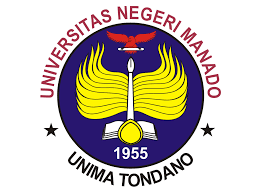 Module Description/Course SyllabiEnglish Education Study ProgrammeFaculty of  Languages and ArtsUniversitas Negeri ManadoCourse number and nameCourse number and nameMB4233552 Semantics- Pragmatics MB4233552 Semantics- Pragmatics Credits and contact hours/Number of ECTS credits allocatedCredits and contact hours/Number of ECTS credits allocated33Instructor’s and course coordinatorInstructor’s and course coordinatorDra. Nurmin Samola, M.Hum.Dr. Olga Singkoh, M.Hum.Veronika Damopolii, SS., M.Hum.Dra. Nurmin Samola, M.Hum.Dr. Olga Singkoh, M.Hum.Veronika Damopolii, SS., M.Hum.Text book, title, outhor, and yearText book, title, outhor, and yearKreidler,Charles W.1998.Introducing English Semantics.London:RoutledgeYule,George.1996.Pragmatics.New York:Wyvern Typesetting LtdKreidler,Charles W.1998.Introducing English Semantics.London:RoutledgeYule,George.1996.Pragmatics.New York:Wyvern Typesetting LtdOther supplemental materialsOther supplemental materialsSpecific course informationSpecific course informationBrief description of the content of the course (catalog description)Brief description of the content of the course (catalog description)Semantics and Pragmatics are branches of Linguistic Science. Semantic provides an introductory study on meaning in language with a focus on English, while Pragmatic provides an introductory study on meaning in language relates to the users of the language. Semantic covers such topics as semantic scope, types of meaning, sentence & proposition, sense & relation, sentence meaning, During the course, learning mostly through inquiry and discovery, the students are introduced to define concepts with clarifying examples followed by exercises in applying the principles involved. At the end of the course students will achieve a competency in analyzing meaning in a language, indicated by an awareness of the various aspects of meaning in communication.Semantics and Pragmatics are branches of Linguistic Science. Semantic provides an introductory study on meaning in language with a focus on English, while Pragmatic provides an introductory study on meaning in language relates to the users of the language. Semantic covers such topics as semantic scope, types of meaning, sentence & proposition, sense & relation, sentence meaning, During the course, learning mostly through inquiry and discovery, the students are introduced to define concepts with clarifying examples followed by exercises in applying the principles involved. At the end of the course students will achieve a competency in analyzing meaning in a language, indicated by an awareness of the various aspects of meaning in communication.Prerequisites Prerequisites Introduction to LinguisticMorpho-SyntaxIntroduction to LinguisticMorpho-SyntaxIndicate whether a required, elective, or selected elective course in the programIndicate whether a required, elective, or selected elective course in the programElectiveElectiveLevel of course unit (according to EQF: first cycle Bachelor, second cycle Master)Level of course unit (according to EQF: first cycle Bachelor, second cycle Master)First cycle BachelorFirst cycle BachelorYear of study when the course unit is delivered (if applicable)Year of study when the course unit is delivered (if applicable)Sixth Sixth Semester/trimester when the course unit is deliveredSemester/trimester when the course unit is deliveredSixth Sixth Mode of delivery (face-to-face, distance learning)Mode of delivery (face-to-face, distance learning)Face to faceFace to faceSpecific outcomes of instruction, ex. The student will be able to explain the significance of current research about a particular topic.Specific outcomes of instruction, ex. The student will be able to explain the significance of current research about a particular topic.Students are able to identify the basics, functions, and scopes of semantics (ILO-2., PI-4.1, ILO-4, PI-7.1))Students are able to identify the function of meaning (ILO-2., PI-4.1, ILO-4, PI-7.1, ILO-4, PI-7.2)Students are able to identify the basics, functions, and scopes pragmatic (ILO-2., PI-4.1, ILO-4, PI-7.1, ILO-4, PI-7.2)The students are able to interpret the language function semantically or pragmatically (ILO-2., PI-4.1, ILO-4, PI-7.1, ILO-4, PI- 7.2)Students are able to identify the basics, functions, and scopes of semantics (ILO-2., PI-4.1, ILO-4, PI-7.1))Students are able to identify the function of meaning (ILO-2., PI-4.1, ILO-4, PI-7.1, ILO-4, PI-7.2)Students are able to identify the basics, functions, and scopes pragmatic (ILO-2., PI-4.1, ILO-4, PI-7.1, ILO-4, PI-7.2)The students are able to interpret the language function semantically or pragmatically (ILO-2., PI-4.1, ILO-4, PI-7.1, ILO-4, PI- 7.2)Explicitly indicate which of the student outcomesExplicitly indicate which of the student outcomesUse english for various purposeResponsible for solving problems related to ELTUse english for various purposeResponsible for solving problems related to ELTBrief list of topics to be coveredBrief list of topics to be coveredThe concept of semantic.The types of meaning in semanticThe Basic Notions in SemanticsThe sense of semanticThe Semantic rolesThe Lexical relationsThe Pragmatic overviewThe Deixis and distanceThe Reference and interferenceThe Presupposition and EntailmentThe ImplicatureThe speech actsThe Politeness and InteractionThe concept of semantic.The types of meaning in semanticThe Basic Notions in SemanticsThe sense of semanticThe Semantic rolesThe Lexical relationsThe Pragmatic overviewThe Deixis and distanceThe Reference and interferenceThe Presupposition and EntailmentThe ImplicatureThe speech actsThe Politeness and InteractionRecommended or required reading and other learning resources/toolsRecommended or required reading and other learning resources/tools--Planned learning activities and teaching methodsPlanned learning activities and teaching methodsSmall group discussion, PjBL, Case based MethodSmall group discussion, PjBL, Case based MethodLanguage of instructionLanguage of instructionEnglishEnglishAssessment methods and criteriaAssessment methods and criteriaPerformance Assessment:1.	Participation and activities in the learning process (attendance, lectures and practices) 30%2.	Completion of tasks 30%3.	Mid Term 20%4.	Final Term 20%Performance Assessment:1.	Participation and activities in the learning process (attendance, lectures and practices) 30%2.	Completion of tasks 30%3.	Mid Term 20%4.	Final Term 20%